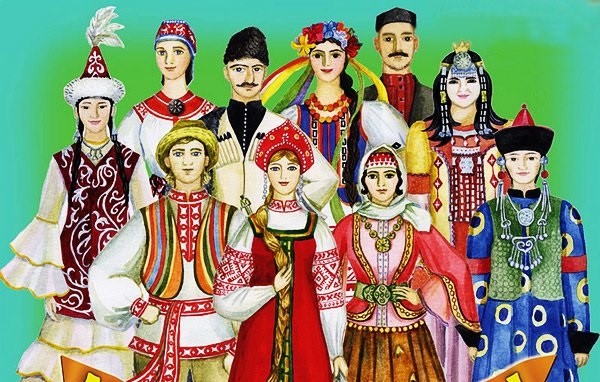 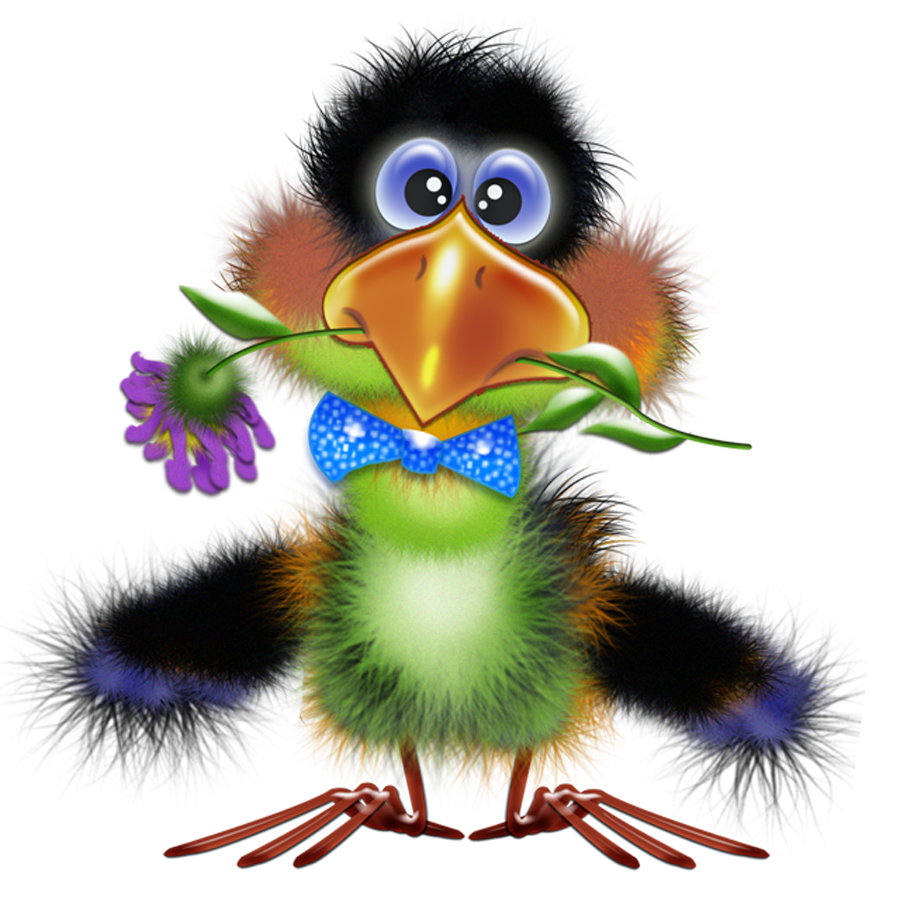 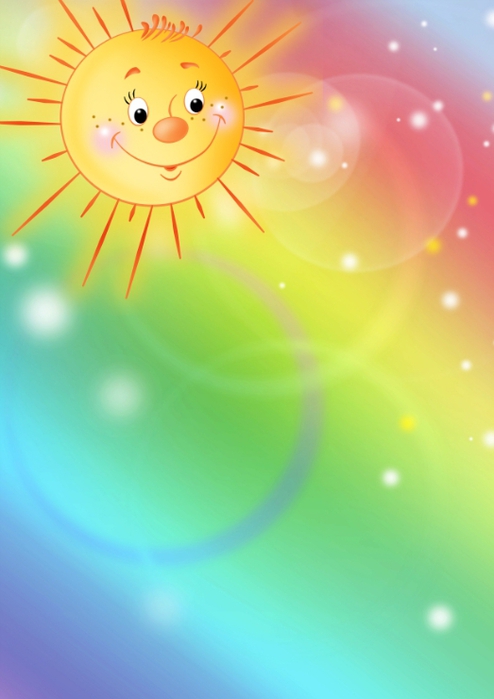 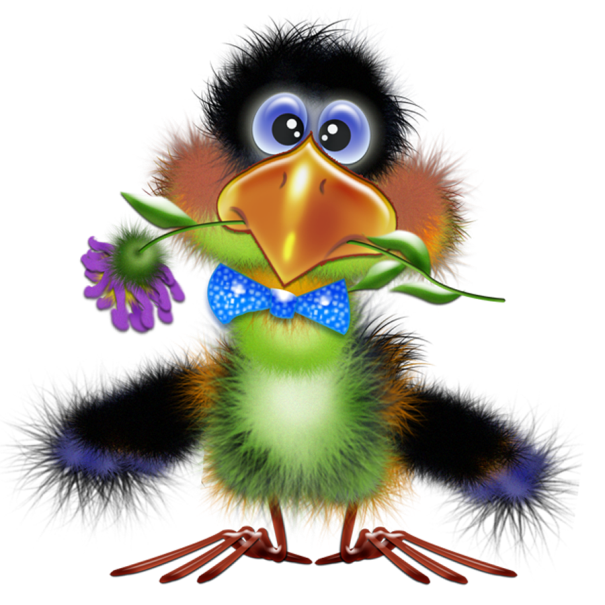 Мы рады познакомить Вас с галчонком по имени Карчик! Пока он еще маленький, но очень любопытный, и хочет многому научиться. Именно поэтому  он поселился в нашем детском садуивнимательно наблюдает за жизнью детей и взрослых, собирая информацию. Мы надеемся, он станет вам настоящим другом.Характер содержания газеты «Галчонок Карчик» - познавательно – развлекательный. Периодичность издания  - 1 раз в месяц.Издание ориентировано как на детей, так и на их родителей.Название каждой рубрики начинается со слога КАР, так как вся информация опубликована со слов Карчика.КАРусель событий– рубрика рассказывающая о новостях в жизни нашего детского сада.КАРамелька – рубрика, в которой размещается информация о поздравлениях или других «вкусных» событиях.КАРапуз, будь здоров!!!- рубрика, направленная на повышение психолого – медицинских знаний родителей.КАРмашек идей– в этой рубрике можно найти интересные идеи по изготовлению поделок, рисунков с детьми.КАРандашик специалиста– в этой рубрике делятся опытом, и дают ценные советы специалисты нашего детского сада.КАРтотека игр–в этой рубрике можно найти игры и задания, которые помогут не только выработать правильное произношение звуков, но и закрепить их.КАРаван традиций – непостоянная рубрика, посвященная традиционным мероприятиям нашего детского сада.ГЛАВНЫЕ РЕДАКТОРЫ ГАЗЕТЫ:  заведующий МДОУ Иванова Элла Германовна, воспитатель Скворцова Оксана Анатольевна.Над выпуском работали: воспитатель - Скворцова О. А. 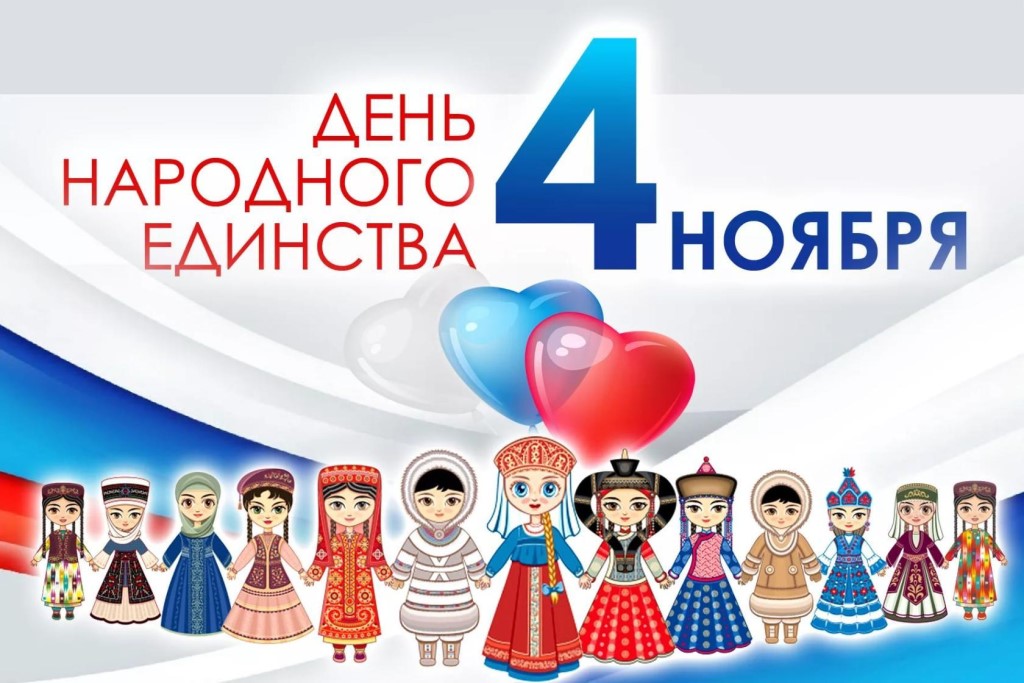 Этот день занимает особое место среди государственных праздников современной России. Почему?
Чтобы ответить на этот вопрос отправимся в историческое путешествие в прошлое нашей России. Раньше она называлась великим словом "Русь». 
   Не сразу Россия стала сильным, могущественным государством. Были в России трудные, тяжелые времена. Польские враги хотели завоевать нашу Родину. Но среди русского народа нашлись два мудрых человека. Они подняли и возглавили войска для победы над врагом. Один из них был из простого народа, имя его Кузьма Минин, другой князь Дмитрий Пожарский. Обратились они ко всему русскому народу с призывом: «Друзья, братья! Русь святая гибнет. Поможем Родине святой!». 
И собрался народ государства Российского из 25 городов в Москве.    Большим войском пошли они на врага, впереди войска несли икону «Казанской Божьей матери». После долгих, кровопролитных боев победил русский народ лютого, польского врага.
    В Москве в честь победы над врагом, за героизм, мужество и отвагу на Красной площади установлен памятник, сделана надпись «Гражданину Кузьме Минину и князю Пожарскому. Благодарная Россия». Также построен храм «Казанской Божьей матери». 
    Нельзя забывать, что Россия только тогда сильна, когда она едина.
Россия многонациональная страна в ней живут русские, татары, башкиры, марийцы, мордовцы, буряты и т.д. 
Наша страна единая, могучая, бескрайняя, гостеприимная - протягивает руку дружбы и раскрывает свои объятия всем народам, кто пожелает жить на земле мирно и счастливо.Материал подготовила Скворцова О. А., используя информацию с сайта: https://nsportal.ru/detskii-sad/vospitatelnaya-rabota/2016/10/29/den-narodnogo-edinstva 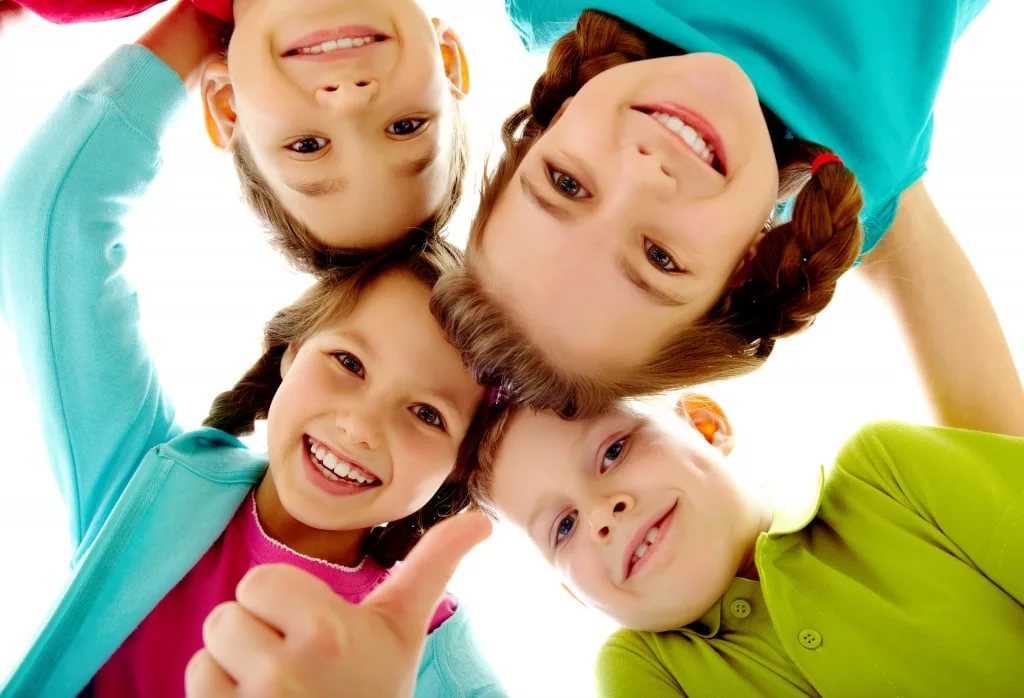 Общение со сверстниками играет очень важную роль в жизни ребенка дошкольного возраст, умение общаться – одно из условий развития личности, оно необходимо для дальнейшей социализации ребенка.Отдавая ребенка в детский сад, родители часто уверены, что там-то он и научится общаться, приобретет друзей. Но нередко именно с этим возникают проблемы. Неудачно сложившиеся взаимоотношения в группе детского сада могут привести к стойким нарушениям в сфере общения.Дети достаточно часто конфликтуют, им тяжело согласовывать свои действия, уступать другим, сопереживать. В конфликтных ситуациях ребенок видит только, что сверстник ему мешает в достижении его целей (ломает постройку, хочет забрать игрушку). Это связано с тем, что ребенок дошкольного возраста еще не понимает, что другой ребенок – это личность, со своими чувствами, интересами.Особенности общения детей со сверстниками меняются с возрастом. Обычно в раннем возрасте малыши с удовольствием начинают играть со сверстниками, но хватает их ненадолго, и игра часто заканчивается слезами. К концу дошкольного детства возникают конфликты по поводу распределения ролей в игре, соблюдение правил игры.Важную роль в профилактике детских конфликтов играют именно родители. Избежать конфликтов в детском саду невозможно, да и необходимости в этом нет, так как решение конфликтных ситуаций сейчас помогает социализации ребенка в будущем. А вот научить ребенка правильно себя вести во время споров родителям необходимо.Тут родители часто впадают в крайности: или проявляют чрезмерное участие в ссорах малыша, пытаясь защитить его, или же совсем не принимают участие, и не помогают ребенку, даже когда в этом есть необходимость. Если у родителей в детстве были проблемы в общении со сверстниками, то она могут чересчур остро воспринимать несправедливое отношение к ребенку. Поэтому прежде чем подсказать ребенку, как действовать в той или иной ситуации, необходимо абстрагироваться от собственных воспоминаний детства.Нужно учить детей дружить! А следовательно, нужно учить детей справляться с проявлениями собственного эгоизма, уважать мнение других, сопереживать и помогать другим людям.Как же это сделать?1. Научите детей знакомиться!Знакомство – важный этап детской дружбы, поэтому необходимо учить детей знакомиться! Можно поиграть с детьми в игру «Давай познакомимся!» Пусть знакомятся игрушки, подскажите, как можно подойти к другому ребенку, улыбнуться, предложить познакомиться, представиться, узнать его имя, предложить поиграть. Также проиграйте ситуацию, в которой ребенок получил отказ, объясните, что нужно реагировать спокойно, так как другой ребенок может быть, просто стесняется. Меняйтесь ролями. Такие ролевые игры объяснят ребенку все гораздо доступнее, чем обычные нравоучения и воспитательные беседы.2. Покажите собственный пример.Если родители сами не очень общительны, и видят в людях только их отрицательные черты, обсуждая это дома, то такую же модель поведения может позаимствовать и ребенок. Приглашайте гостей, ходите в гости, радуйтесь встрече с друзьями, хвалите их, помогайте им – это лучший урок общения для ребенка.Кроме того, рассказывайте ребенку о друзьях своего детства, как познакомились, во что играли, из-за чего могли поссориться и как мирились. То поможет ребенку не только научиться дружить, но и улучшит ваши с ним отношения.3. Способствуйте расширению круга общения ребенка.Помогите своему ребенку найти друзей. Ходите на детские площадки, различные детские мероприятия, приглашайте в гости знакомых с детьми. Не обсуждайте и не осуждайте при ребенке поступки других детей, не вешайте «ярлыки» - «Вася - плохой мальчик», дайте ребенку самому разобраться и выбрать себе друзей. Ребенку необходим опыт первой дружбы, ему нужно усвоить навыки общения до того как он пойдет в школу.4. Читайте сказки и смотрите мультфильмы о дружбе!Тема дружбы прекрасно раскрыта в детских книгах и мультфильмах, а может быть они будут поучительны и для вас. После просмотра или чтения у ребенка постепенно будет складываться свое видение дружбы, понимание как хорошо уметь дружить и иметь друзей. Возможно, ему захочется тоже быть настоящим другом, быть добрым, щедрым, защищать слабых. После просмотра или чтения можно обсудить с ребенком, какой персонаж ему понравился, почему, поступал ли он хорошо, и как можно еще поступить в данной ситуации.Дружите сами и учите дружить своих детей!Материал подготовила Скворцова О. А., источник: https://www.maam.ru/detskijsad/pamjatka-dlja-roditelei-kak-nauchit-detei-druzhit.html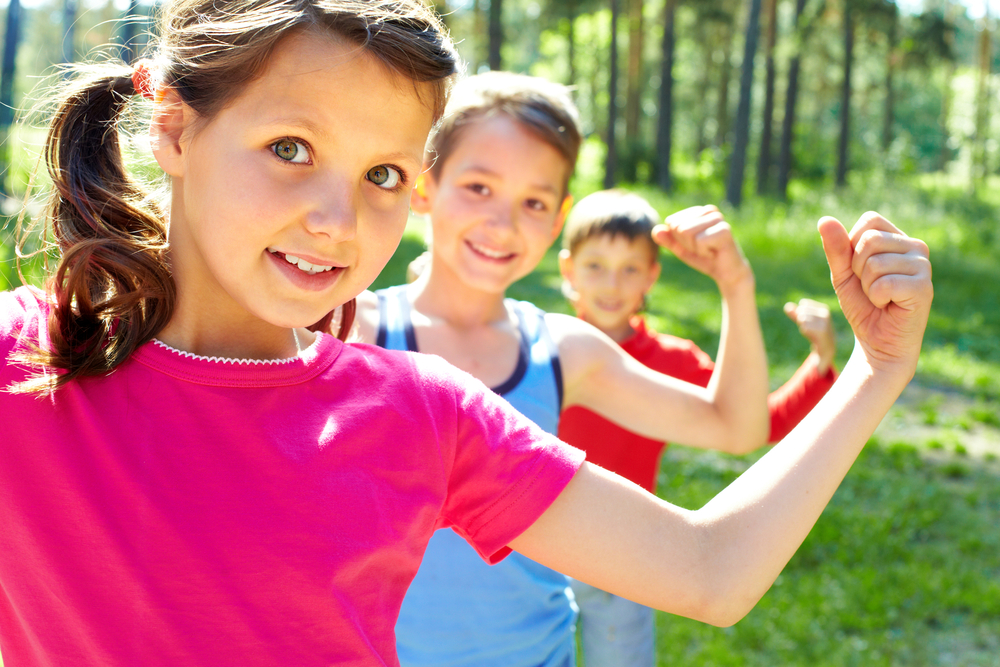           Совет 1. Старайтесь активно участвовать в оздоровлении своего ребенка. Не только рассказывайте ему, что нужно делать, чтобы не болеть, но и личным примером показывайте полезность для здоровья выполнения правил личной гигиены, утренней зарядки, закаливания, правильного питания.Совет 2. Научите ребенка неукоснительно соблюдать гигиенические требования к чистоте тела, белья, одежды, жилища.Совет 3. Приучайте ребенка строить свой день, чередуя труд и отдых. Ничто так не вредит нервной системе ребенка, как отсутствие режима дня. Ритм жизни, предусматривающий занятия физическими упражнениями и спортом, прогулки и игры на свежем воздухе, а также полноценное питание и крепкий сон — лучшая профилактика утомления и болезней.Совет 4. Помогите ребенку овладеть навыками самоконтроля за здоровьем, особенно при выполнении физических упражнений. Для этого заведите дневник наблюдений и записывайте вместе с ребенком данные о его физическом состоянии: вес (массу тела), рост, частоту пульса, самочувствие (сон, аппетит и т. д.).Совет 5. Научите ребенка правильно пользоваться естественными оздоровительными факторами — солнцем, воздухом и водой. Воспитывайте у ребенка стремление и привычку к закаливанию организма.Совет 6. Помните, что в движении — жизнь. Занимайтесь вместе с ребенком спортом, больше гуляйте, играйте на свежем воздухе. Здоровый образ жизни, культивируемый в семье, — залог здоровья ребенка.Совет 7. Организуйте ребенку правильное питание и воспитывайте положительное отношение к соблюдению режима питания. Ребенок должен знать, какие продукты полезны, а какие вредны для здоровья.Совет 8. Научите ребенка элементарным правилам профилактики инфекционных заболеваний: держаться подальше от тех, кто кашляет и чихает; не пользоваться чужой посудой или зубной щеткой; не надевать обувь или головные уборы других детей. Если ребенок болен сам, чихает и кашляет, он должен знать, что надо прикрывать рот и нос маской или платком, не играть с друзьями, выполнять назначения врача.Совет 9. Познакомьте ребенка с правилами безопасного поведения в доме, улице, на отдыхе и учите его выполнять эти правила, чтобы избегать ситуаций, опасных для жизни.Совет 10. Читайте научно-популярную литературу о возрастных и индивидуальных особенностях развития ребенка, о том, как научить его укреплять свое здоровье.Материал подготовила Скворцова О. А., источник: https://nsportal.ru/detskiy-sad/materialy-dlya-roditeley/2017/01/24/desyat-sovetov-po-ukrepleniyu-zdorovya-deteyДорогие друзья!29 октября 2018 года в нашем дошкольном учреждении совместно с сотрудниками пожарной части № 4 г. Ярославля прошла учебная тренировочная эвакуация по отработке навыков действий в чрезвычайных ситуациях среди сотрудников и воспитанников на случай условного пожара в зданиях детского сада по адресу ул. Клубная д.10 и д.10-а.  В 10.00 часов по сигналу тревожной кнопки оперативно и слаженно был организован выход детей на территорию детского сада. Благодаря грамотным действиям и чётким инструкциям сотрудников детского сада и команды пожарных  были эвакуированы 47 воспитанников  и 13 сотрудников из "горящих зданий".  В ходе учения  было задействованы 2 пожарных автомобиля. По окончании тренировочного занятия сотрудники пожарной части провели краткий экскурс оснащения и оборудования пожарных машин для детей старшего дошкольного возраста.  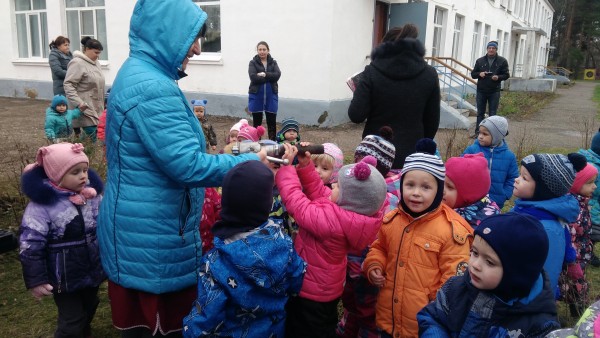 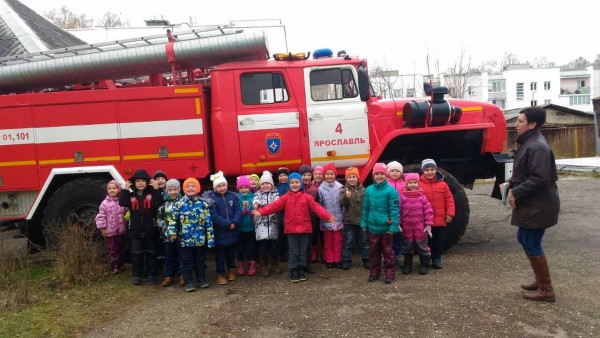 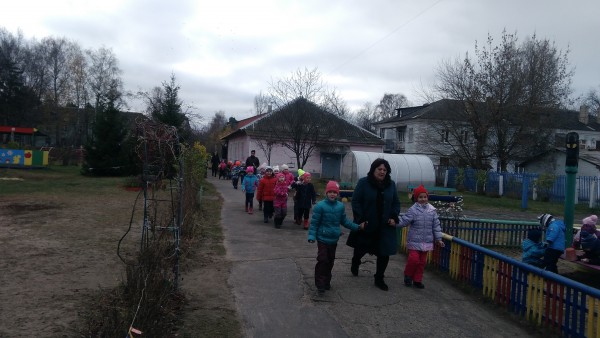 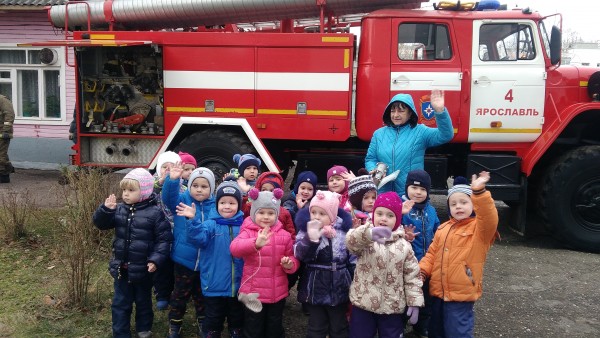 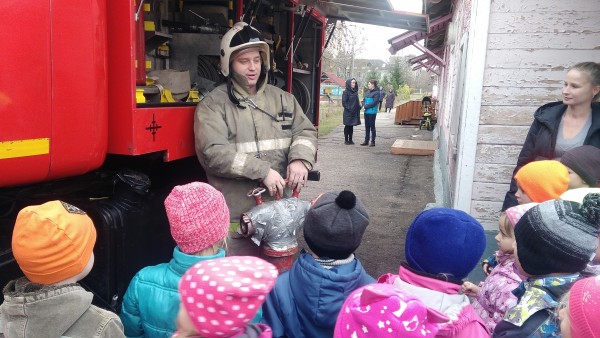 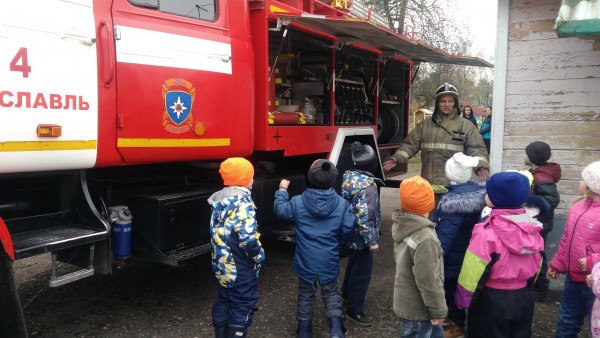 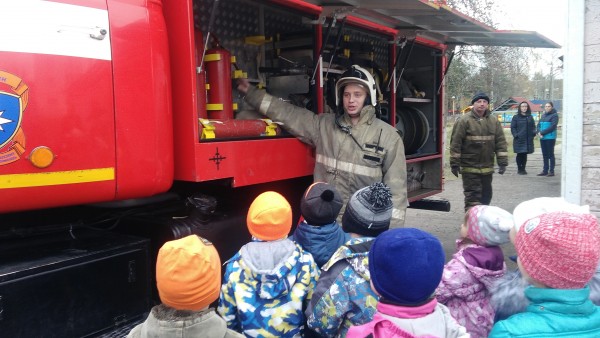 Материал подготовила воспитатель Скворцова О. А.День народного единства довольно таки сложный, в плане понимания, праздник для дошколят. Детям тяжело осознать всю важность  этой даты. С целью более доступного разъяснения смысла государственного праздника целесообразно  свой рассказ сопровождать совместной с детьми творческой деятельностью. Ниже мы подобрали ряд идей для дальнейшего их воплощения. Удачи в творческих начинаниях!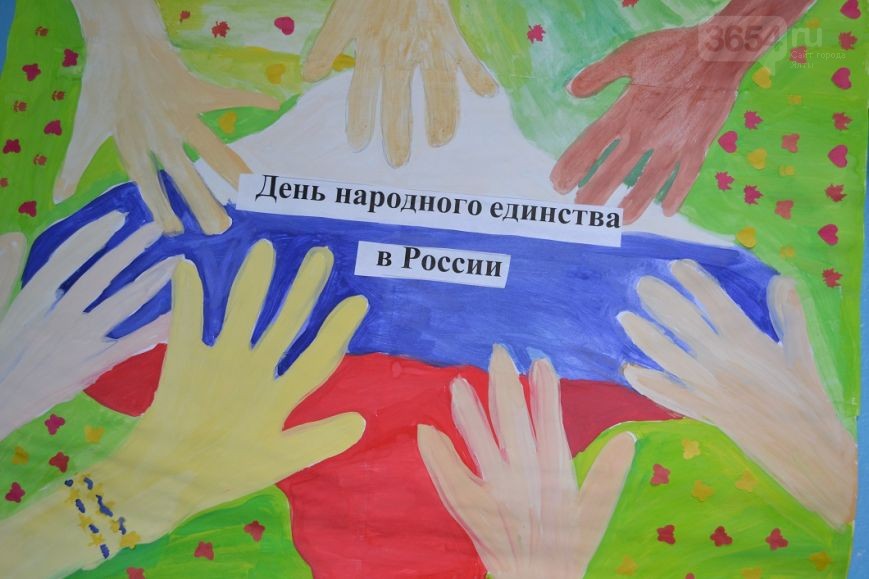 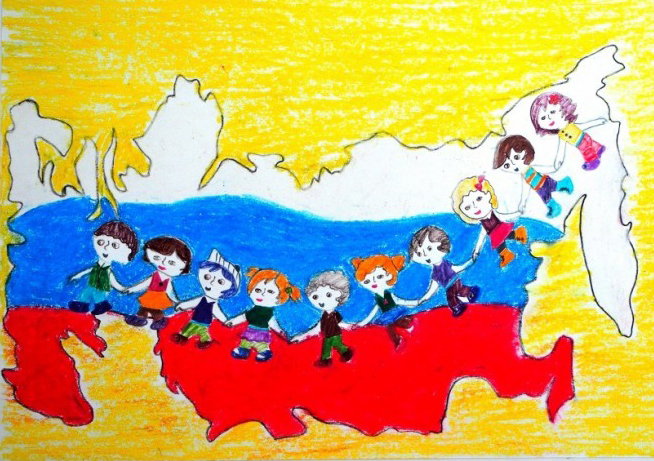 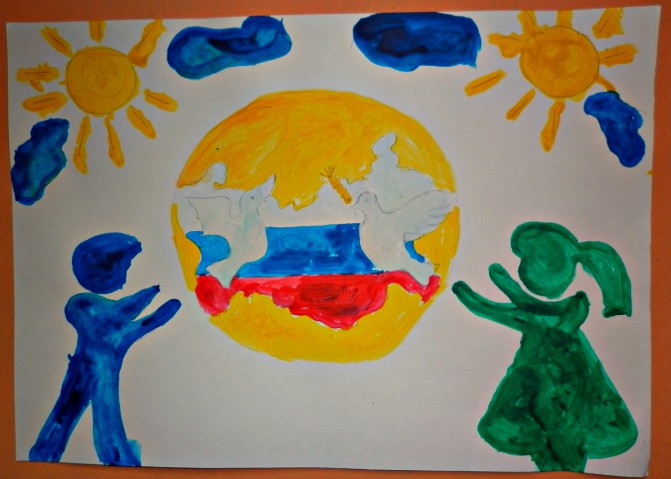 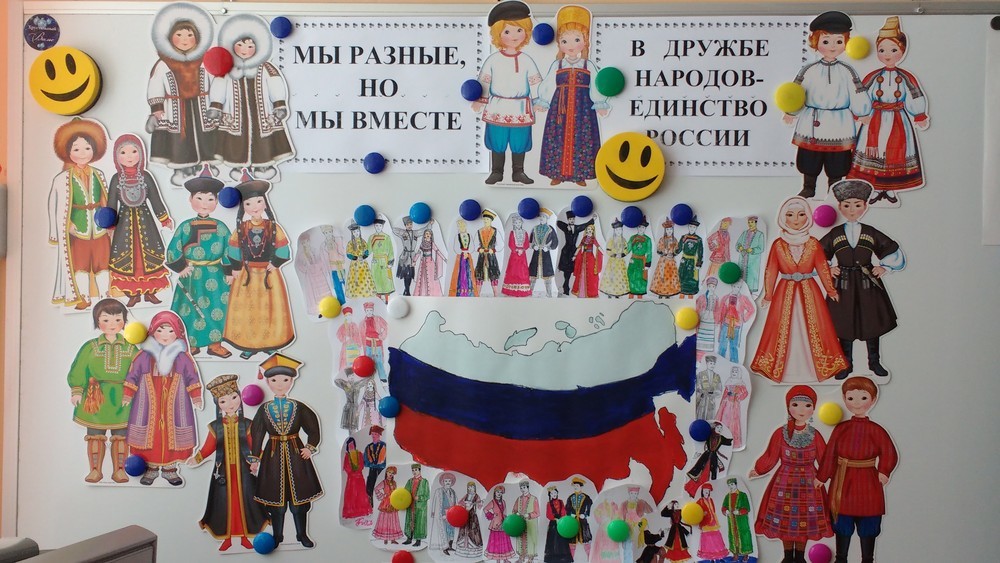 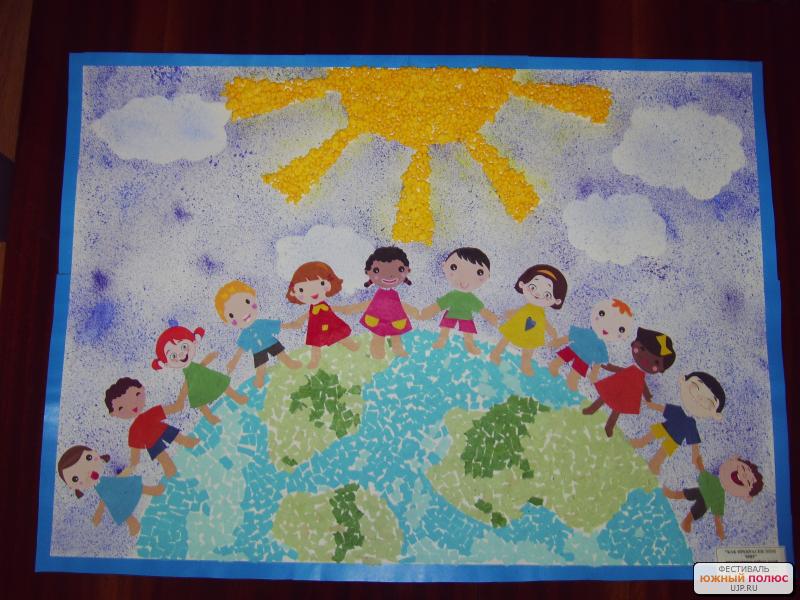 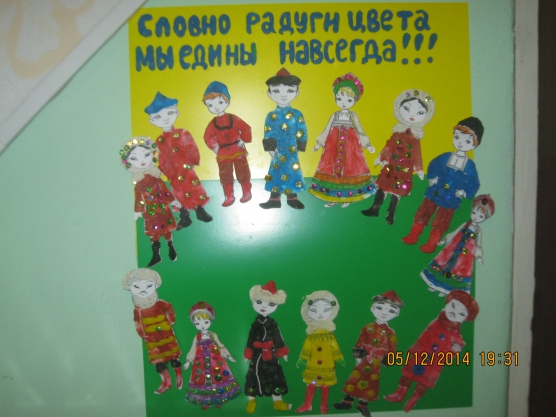 Материал подготовила воспитатель Скворцова О. А.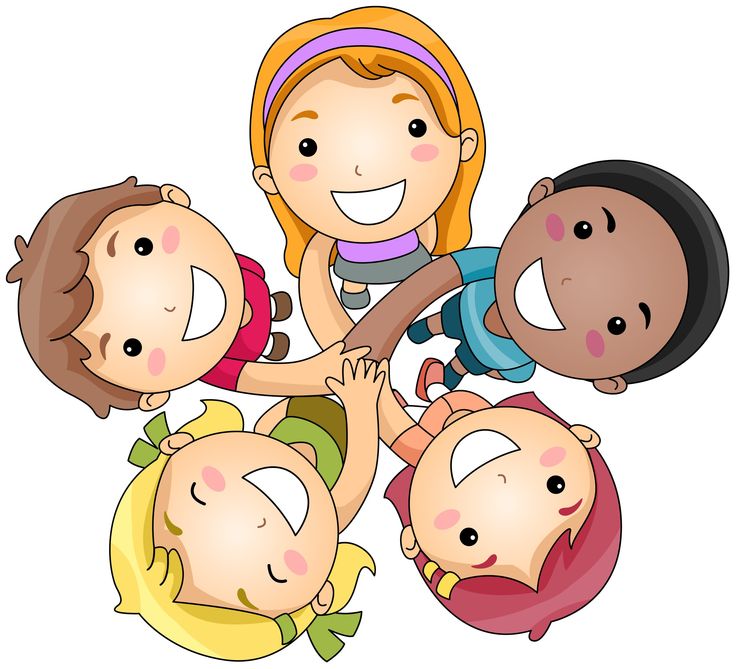 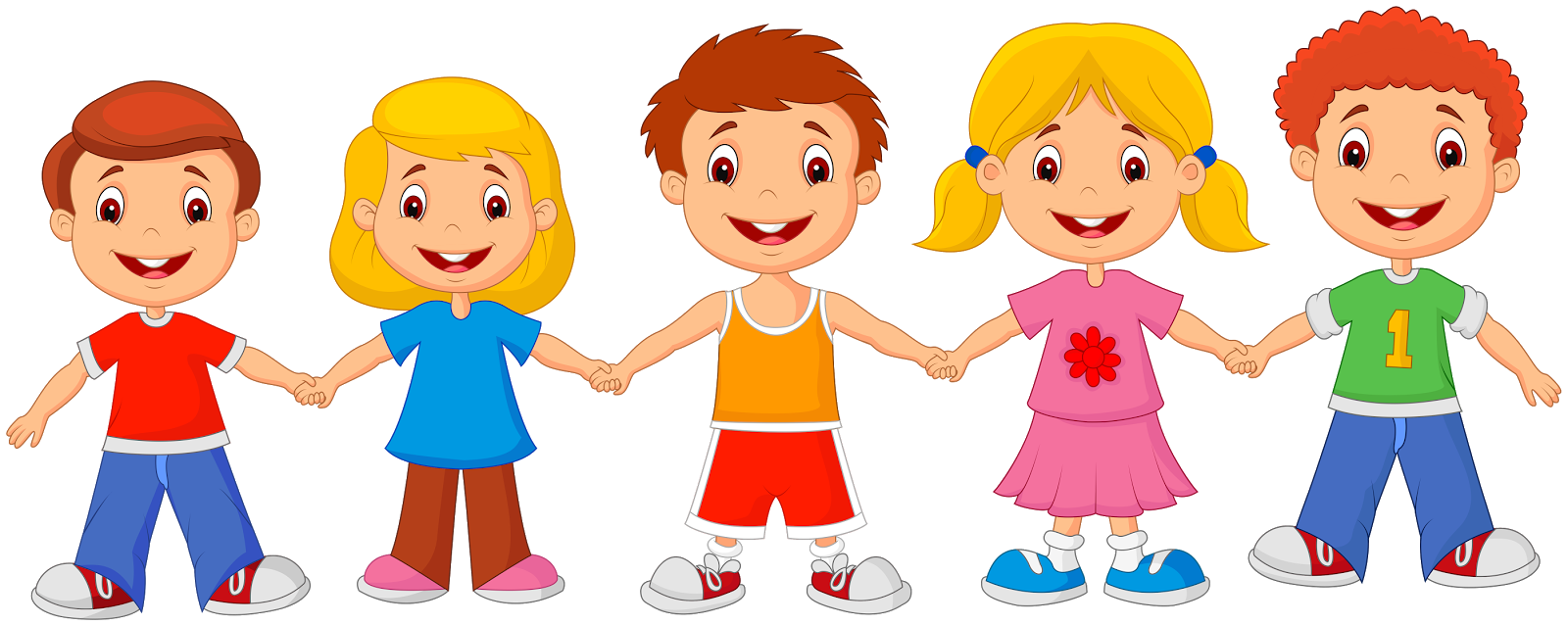 